ブックトーク　４年生単元　　私たちの生活とゴミ時間　　２０分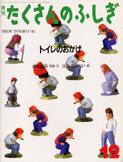 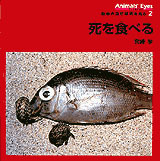 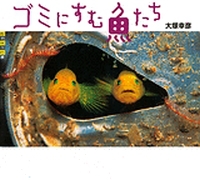 紹介する本ポイントになる言葉、ブックトークの展開『におい山脈』椋鳩十／著　梶山俊夫／絵あすなろ書房『ごみから地球を考える』八太昭道／著岩波書店『おしりをふく話』たくさんのふしぎ斎藤たま／文　なかのひろたか／絵福音館書店『トイレのおかげ』たくさんのふしぎ森枝雄司/写真/文　はらさんぺい/絵福音館書店人間は、一番嫌いな物はゴミです。人間が自分の周りにゴミがなければいいと思って捨てていったのですが、地球がどんどん汚れて動物たちや自然からの仕返しが来ました。動物はゴミを集めて、山を築きました。１４ページゴミから地球を考えてみると・・・私たちがいることがゴミを作っているのです。トイレに行きます。（ゴミをだします。）トイレで行った、排泄物も、拭いた紙も流して家の中はさっぱりします。→見えなくします。昔のトイレはどうだったでしょう？３８ｐ２６ｐ２０ｐ『死を食べる』アニマルアイズ宮崎学／著偕成社『ゴミにすむ魚たち』大塚幸彦/著講談社道路を渡ろうとしてひかれてしまった動物たち。道路を渡って食べるものを探しに行こうとしたのかも。人間の勝手で、苦しんでいる動物。自分の前から無くなればいいという人間の勝手で、海に捨てられた缶、たばこのパッケージ魚たちはそこで暮らしている。ところが、その魚を私たちは食べていますね。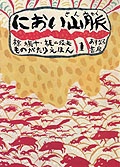 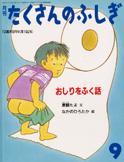 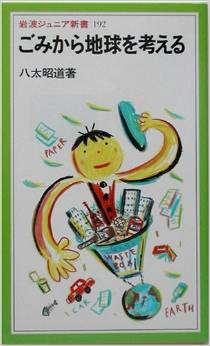 